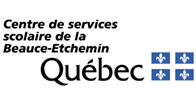 IDENTIFICATION ET ENGAGEMENT DU PRESTATAIRE DE SERVICESItem désiré numéro du lot : #_______Le centre de services scolaire de la Beauce-Etchemin n’offre aucune garantie, expresse ou implicite, légale, contractuelle, conventionnelle ou verbale pour ce qui est de la qualité, de la nature, du caractère, du poids ou de la taille du bien, ni en ce qui a trait à son état ou à son utilité pour un usage ou une fin quelconque. Par ailleurs, la Loi sur la protection des consommateurs ne s’applique pas à ce type de vente.Le CSSBE ne peut être tenue responsable d’une omission ou d’un examen incomplet du bien par le soumissionnaire. Les soumissions devront être déposés par courriel à srm.approvisionnement@csbe.qc.ca d’ici le dimanche 12 février 16h. L’adjudication sera accordée au soumissionnaire dont le montant soumis est le plus élevé. En cas d’égalité, la vente est adjugée par tirage au sort entre les soumissionnaires ex aequo. Tous les produits sur lesquels une personne soumissionne pourraient lui être adjugés.Le paiement complet devra être fait par chèque, mandat poste ou transfert bancaire avant la prise de possession. L’acquéreur prendra possession au plus tard le vendredi 17 février 2023.Le centre de services ne s’engage pas à accepter nécessairement le prix le plus haut ni aucun des prix reçus.Je, en mon nom personnel, déclare avoir pris connaissance des conditions énumérées au présent document 
et m’engage à les respecter.Signature		DateNom et prénom :Nom et prénom :Adresse :Adresse :Ville :Ville :Téléphone :Cellulaire :Courriel (si nécessaire) :Courriel (si nécessaire) :VOTRE PRIX